AYSO 5 Cities Region 83 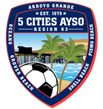 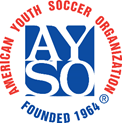 Post Season/All Stars Referee Application Please return your completed and signed application to the Regional Referee Administrator either by email to: 5citiesaysoref@gmail.com, or print out and hand in at the All-Stars teams Tryouts on October 20th or 29th.  Link to blank application can be found in Referee Section on the 5 Cities AYSO website.  Application must be received by 11/5/2021.  Please print legiblyName: ________________________________________________________    Long sleeve jersey size:  __________Address (City & Zip): ______________________________________________________________________(Required)    Cell Phone:   ________________________________    Youth referee?  Age:  ___________(Required)  Email: _______________________________________     AYSO ID:  _____________________Refereeing Experience: Highest AYSO Referee certification completed? (circle):  Regional      Intermediate      Advanced      National Number of years of experience as an AYSO Referee? _________  Have you been a Referee/AR on at least 10 games this 2021 season? ______Approximate # of games as an AYSO Referee (league or post-season): U14_____ ; U12_____ ; U10______ and as an AYSO Assistant Referee (league or post-season):  U14_____ ; U12______ ; U10______ # of years of experience as an AYSO Referee for All-Stars/post-season?  _________Are you an AYSO Coach for the upcoming All-Star season? __________Are you interested in being a referee/AR for the all-star season:  only if your child/sibling is on the All Stars team  ______      or even if your child/sibling is not on the All Stars team  _______ Briefly list your qualifications, classes and certifications: ___________________________________________________________________________________________________________________________________Briefly describe your philosophy / values as a Referee: ____________________________________________________________________________________________________________________________________Have you ever been asked to leave an AYSO game as a spectator, coach, or referee? If yes, please provide details and date:  ____________________________________________________________________________________Region 83 Applicant Commitment Agreement: As an All-Star Referee Applicant for AYSO Region 83, I recognize the substantial time commitment and responsibilities associated with selection as an All-Star Referee and agree to commit the necessary time for games from December to March. I understand that I may be required to referee at conflicting times (this will be avoided as much as possible) with my child’s game (if applicable).I recognize that AYSO Region 83 All-Star teams represent both our Region and the 5 Cities community. Should I be selected as a Referee, I commit to conducting myself positively and professionally at all times, incorporating the basic philosophies of the AYSO organization in order to ensure that my actions reflect positively on AYSO, Region83, and our community. I understand that the selection process for Referees is subjective and that Referees are selected based on experience as well as other factors.Signed ________________________________________________  Date  _______________ 